АДМИНИСТРАЦИЯМУНИЦИПАЛЬНОГО РАЙОНА «КАЛГАНСКИЙ РАЙОН»ПОСТАНОВЛЕНИЕ26 декабря  2020 года                                                                           № 777с. КалгаОб отмене  на территории муниципального района «Калганский район» режима функционирования «Чрезвычайная ситуация»  для органов управления и сил территориальной подсистемы 	В соответствии с Федеральным законом 21.12.1994 г. № 68 ФЗ «О защите населения и территорий от чрезвычайных ситуаций природного и техногенного характера»,  Федеральным  законом от 06.10. 2003 г. № 131 ФЗ «Об общих принципах организации местного самоуправления в Российской Федерации»,    ст. 25 Устава муниципального района  «Калганский район», учитывая решение Комиссии по предупреждению и ликвидации чрезвычайных  ситуаций и обеспечению пожарной безопасности Калганского района (протокол от  26 декабря 2020 года № 10), устранением обстоятельств, послуживших основанием для введения режима чрезвычайной ситуации на территории сельского поселения «Кадаинское», администрация муниципального района «Калганский район», постановляет:          1. Отменить режим функционирования «Чрезвычайная ситуация»  для органов управления и сил территориальной подсистемы единой государственной системы предупреждения и ликвидации чрезвычайных ситуаций на территории сельского поселения «Кадаинское» муниципального района «Калганский район» с 00 часов 00 минут   27 декабря 2020 года.          2. Признать утратившим силу постановление администрации муниципального района «Калганский район» № 744 от 15 декабря 2020 года «О введении на территории муниципального района «Калганский район» режима чрезвычайной ситуации для органов управления и сил территориальной подсистемы».          3. Настоящее постановление вступает в силу на следующий день, после    дня его официального опубликования (обнародования). 4. Полный текст постановления (обнародовать) на информационных стендах муниципального района «Калганский район» и в информационно-телекоммуникационной сети «Интернет» по адресу www.калга.забайкальскийкрай.рф. 5. Контроль, за исполнением настоящего постановления, оставляю за собой. 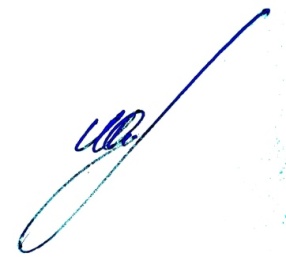   Глава  муниципального  района       «Калганский район»                                                                            М.Ю. Жбанчиков